УКРАЇНАЧЕРНІВЕЦЬКА ОБЛАСНА РАДАКОМУНАЛЬНИЙ ЗАКЛАД«ІНСТИТУТ ПІСЛЯДИПЛОМНОЇ ПЕДАГОГІЧНОЇ ОСВІТИЧЕРНІВЕЦЬКОЇ ОБЛАСТІ»вул. І. Франка, 20, м. Чернівці, 58000, тел/факс (0372) 52-73-36, Е-mail: cv_ipo@ukr.net  Код: ЄДРПОУ 0212569726.07.2023 № 01-11/389					На № ________від _______Керівникам органів управління у сфері освіти територіальних громадКерівникам закладів освіти обласного підпорядкуванняДиректорам Центрів професійногорозвитку педагогічних працівниківПро проведення Регіональної освітянської виставки науково-практичних ідей «Спадщина Василя Сухомлинського в Новій українській школі»Повідомляємо, що кафедра педагогіки, психології та теорії управління освітою Інституту післядипломної педагогічної освіти Чернівецької області проводить Регіональну освітянську виставку науково-практичних ідей «Спадщина Василя Сухомлинського в Новій українській школі», яка відбудеться з 20 до 28 вересня 2023 року на базі Інституту післядипломної педагогічної освіти Чернівецької області. Форма проведення – інтерактивна виставка; формат проведення – змішаний, очний з використанням технологій дистанційного навчання в синхронному та асинхронному режимі.До участі запрошуємо педагогічних та науково-педагогічних працівників закладів та установ освіти випробувати власні сили в ролі спікера, дослідника або експерта під час Регіональної освітянської виставки науково-практичних ідей «Спадщина Василя Сухомлинського в Новій українській школі».Умови та вимоги участі у заході представлено в інформаційному листі, який подано в додатку. Початок реєстрації для участі у заході – 01 серпня 2023 року.Просимо сприяти участі педагогічних та науково-педагогічних працівників закладів та установ освіти у Виставці відповідно до умов та вимог заходу.  Додаток: на 6 арк.В. о. директора                                                         Наталія КУРИШІрина Унгурян 0506243062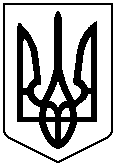 